 Bureau of InsuranceNavigator Duplicate Certification Request FormName of Individual:  ______________________________________________________Duplicate certification forms can be by email or by mail to the navigator’s home or designated mailing address of record. Please specify below:	Please send by email 	Please send by regular mailDuplicate certification fee is $10.  If paying by check, please make checks payable to:  Treasurer, State of .  If paying by credit card, please submit the credit card authorization form.Name (Person Completing this form): _____________________________________________Phone #:  ___________________________		   Return Form & Fees to:     Maine Bureau of Insurance  			    		          34 State House Station 		        	    		          Augusta ME  04333-0034					          Fax: 207-624-8599		                                         E-Mail:  insurance.pfr@maine.govRevised October 2020state of DEPARTMENT OF PROFESSIONALAND FINANCIAL REGULATIONBUREAU OF INSURANCE34 STATE HOUSE STATION04333-0034AUTHORIZATION OF CREDIT CARD PAYMENT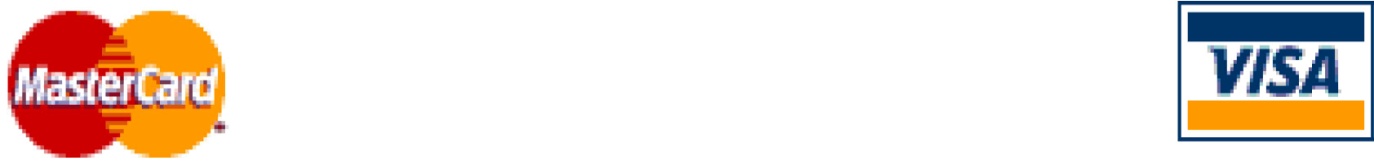 
Fees owed to this Department may be paid by the use of a credit card.  If you wish to pay your fee(s) with your credit card, please complete this form and send it with your paperwork.  Payment through credit cards will not be processed without this authorization form.  Please print or type clearly.  Name (company/individual for whom payment is being made) (Please Include certification # and SSN/FEIN): Purpose of Payment:I authorize the State of Maine, Department of Professional and Financial Regulation, Bureau of Insurance to charge my:[   ] Visa [   ] MasterCard [   ] Discover [   ]  American Express____________________________	Expiration date:        /         in the amount of: $__________________(Card number – Please print clearly) 	Signature: ___________________________________________Date: ______/______/________ 	             (must be signed by authorized person to validate) 
Form is available on our website:  www.maine.gov/insurance You may fax the form to: 207-624-8599 or e-mail to:  Insurance.pfr@maine.gov Social Security #XXX-XX-Maine Certification Number:E-Mail Address: Name of Cardholder: Contact persons phone #, if questions with this form. Telephone #: (         )          -Contact persons phone #, if questions with this form. Telephone #: (         )          -Email Address: Mailing Address: City: State: Zip Code: 